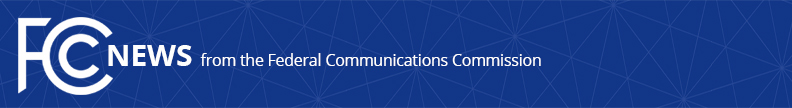 Media Contact: Will Wiquist, (202) 418-0509will.wiquist@fcc.govFor Immediate ReleaseFCC CHAIRMAN ANNOUNCES MONTEITH
WILL SERVE AS WIRELINE BUREAU CHIEFBureau Tasked with Closing the Digital Divide-- WASHINGTON, May 23, 2017 – FCC Chairman Ajit Pai today announced that the agency has chosen Kris Anne Monteith to serve as chief of its Wireline Competition Bureau, continuing the work she has been doing as acting chief.“The FCC and the American people are lucky to have someone as skilled and dedicated as Kris leading this important arm of the agency,” said Chairman Pai.  “The FCC has a vital role to play in clearing the way for broadband investment across America and in helping spur deployment where it lags behind.  I am grateful that Kris has agreed to continue to lead our talented team of dedicated professionals in furthering these important goals.” The Wireline Competition Bureau helps lead the agency’s work on Chairman Pai’s top policy priority: closing the digital divide by encouraging investment in broadband infrastructure.  It works to protect consumers, foster competition, and ensure that all Americans have access to robust, affordable broadband and voice services.  Its programs help ensure access to affordable communications for schools, libraries, health care providers, and rural and low-income consumers.Ms. Monteith has held several senior leadership positions within the FCC in her 20 years with the agency.  She has served as acting chief of the Consumer and Governmental Affairs Bureau as well as chief of the Enforcement Bureau.  She has been a deputy chief in the Wireline Competition Bureau she now leads, as well as the Media Bureau and the policy division of the Wireless Telecommunications Bureau.  Before joining the Commission in 1997, Ms. Monteith practiced telecommunications law with McDermott, Will, and Emery and Keller and Heckman in Washington, D.C.  She received her J.D. from the George Washington University and her B.A. from the University of Colorado.###
Office of Media Relations: (202) 418-0500ASL Videophone: 1-844-432-2275TTY: (888) 835-5322Twitter: @FCCwww.fcc.gov/office-media-relationsThis is an unofficial announcement of Commission action.  Release of the full text of a Commission order constitutes official action.  See MCI v. FCC, 515 F.2d 385 (D.C. Cir. 1974).